«Ах, алгоритм, алгоритм, алгоритм…»
(конкурсная программа для учащихся  5–7 классов)Цели: закрепление и углубление знаний, полученных на уроках информатики; формирование навыков алгоритмического мышления; развитие логического и абстрактного мышления; повышение интереса учащихся к информатике; привитие навыков работы с компьютером; формирование умения работать упорядоченно и четко, излагать свои мысли грамотно; развитие навыков работы в коллективе; сравнения, обобщения, систематизации, анализа и применения полученных знаний.Оборудование: карточки с заданиями, часы, призы.Ход мероприятияКонкурс 1. «На первый-второй рассчитайся!»Разбить класс на команды при помощи жеребьевки в двоичной системе: учащиеся вытягивают карточки, на которых написаны двоичные числа; они должны перевести их в десятеричную систему счисления. В состав первой команды входят учащиеся, вытянувшие четные числа, в состав второй – вытянувшие нечетные числа.Ответ:Конкурс 2. «Как корабль назовешь, так он и поплывет».Учащиеся самостоятельно выбирают капитана и название команды, в течение нескольких минут подготавливают рекламу своей команды и проводят презентацию.Конкурс 3. Ребусы.Задание: разгадай ребусы. Кто первый дает правильный ответ, получает балл. Ответы принимаются только в том случае, если капитан поднял руку. Если ответ выкрикивается, то баллы не начисляются. Жюри следит за дисциплиной, применяет штрафные санкции (отнимает баллы).№ 1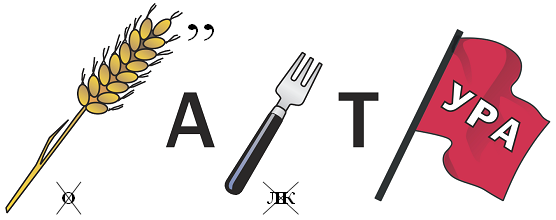 Ответ: клавиатура.№ 2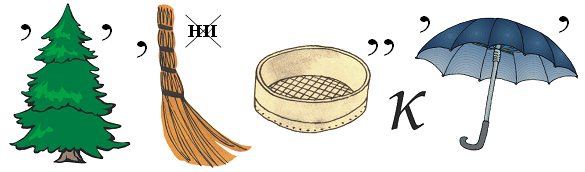 Ответ: лексикон.Конкурс 4. «Занимательные вопросы».Задание: ответьте на вопросы. Кто первый дает правильный ответ, получает балл. Ответы принимаются только в том случае, если капитан поднял руку. Если ответ выкрикивается, то баллы не начисляются. Жюри следит за дисциплиной, применяет штрафные санкции (отнимает баллы).1. В какой последовательности создавались эти устройства?    а) Компьютер;    б) арифмометр;    в) счеты;    г) ЭВМ.Ответ: в), б), г), а).2. Под  какой  элемент  персонального  компьютера  подкладывают
коврик?    а) Монитор;    б) мышь;    в) системный блок.Ответ: б).3. Укажите  лишний  ответ.  Эта  цифра  не  существует  в  двоичной 
системе.    а) 0;    б) 1;    в) 2.Ответ: в).4. Поименованная совокупность данных на носителе.    а) Файл;    б) сектор;    в) дорожка.Ответ: а).5. Программист, в честь которого названа операционная оболочка для DOS?    а) Бил Гейтс;    б) Питер Нортон;    в) Фон Нейман.Ответ: б).6. Что не является счетным устройством?    а) Абак;    б) индикатор;    в) арифмометр.Ответ: б).7. Перечислите науки, начиная с самой молодой.    а) Информатика;    б) кибернетика;    в) биокибернетика.Ответ: в), а), б).8. Вычислительное устройство у древних греков и римлян:    а) абак;    б) арифмометр;    в) калькулятор.Ответ: а).Конкурс 5. «Собери алгоритм».Учащимся предлагается из перепутанных частей составить правильный алгоритм.Конкурс 6. «Стань роботом».Команда выбирает представителя, который будет выполнять роль робота. Все остальные дают роботу команды. Участнику-роботу завязывают глаза и ставят его в исходное положение. При помощи команд других учащихся робот должен подойти к заданному месту.Конкурс 7. «Умею ли я логично мыслить».Обеим командам показывают рисунок, на котором зашифровано слово, затем каждой команде предлагается отгадать слово и объяснить ход отгадывания.Баллы зарабатывает команда, быстрее давшая правильный ответ.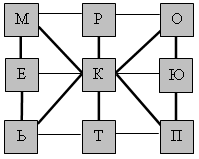 Ответ: компьютер.Подведение итогов.Победа засчитывается команде, набравшей наибольшее количество баллов. Члены команды-победителя получают призы.двоичное числодвоичное число001110010111011100010010011011010двоичное числодесятеричное числодвоичное числодесятеричное число00111106010211170113100081004100191015101010Задание:          1. Алгоритм                          «Пришивание пуговицы»2. Алгоритм
«Посадка дерева»начало* положить иголку и ножницы на место* подобрать подходящую пуговицу* отрезать нитку подходящего цвета* взять рубашку* взять иголку и ножницы* пришить пуговицу* вдеть нитку в иголкуконецначало* засыпать ямку* выкопать ямку* взять лейку с водой и полить саженец* поставить лопату и лейку на место* взять лопату и саженец* посадить саженец в ямкуконецОтвет:         1. Алгоритм                   «Пришивание пуговицы»2. Алгоритм
«Посадка дерева»начало* взять рубашку* подобрать подходящую пуговицу* взять иголку и ножницы* отрезать нитку подходящего цвета* вдеть нитку в иголку* пришить пуговицу* положить иголку и ножницы на местоконецначало* взять лопату и саженец* выкопать ямку* посадить саженец в ямку * засыпать ямку* взять лейку с водой и полить саженец* поставить лопату и лейку на местоконец